Plán učiva 3.A do 3.4. 2020ČJ Vyjmenovaná slova Učbnice  : str.47, 48/5 - ústně str.48/7,8 - písemně do ČJ -ŠPS :          str. 47, 48, 49str. 84 - slohPravopis  str. 9/1, 13/3,  20/1.sloupec, 25/3, 30/3, 40/1Čítanka :  str.56 -59Pracovní list. Ten , prosím, samostatně vyplnit a jako foto poslat, viz instrukce v emailuM Sčítání a odčítání trojciferných číselUčebnice :  str.16, přepsat do M -ŠPS:                str.8 - kontrolní práce na známky, prosím vyplnit samostatně, vyfotit a emailem poslatPočetník:     str. 9,10Pracovní list. Ten, prosím, samostatně vyplnit a jako foto též poslatPrvouka VelikonoceUčebnice :  str.54PS :               str.46Pracovní list. Ten , prosím, samostatně vyplnit a jako foto též poslatodkazy k procvičování:http://www.ucirna.cz/cestina/vyjmenovana_slova_s.phphttps://skolakov.eu/cesky-jazyk-3-trida/vyjmenovana-slova-po-shttps://programalf.com/alfbook/index.html?lng=czwww.skolakov.euwww.onlinecviceni.czJméno :Pracovní list z matematiky 3.A do 3.4.Vypočítej641               540               409               430               354               270356  	     280               236               180               340                  60Vypočítej 259               375               439              598               684               754                 -123             -141              -216            -372                -43              -422                  730                460               440               720               820               610                -390               -180               -  90              -153              -650             -330Vypočítej  223               259               223               285               223               334. . .               -223. . .              -223. . .               -223 259                                      285                                    334                       Přepiš pod sebe a vypočítej jako písemné sčítání ,odčítání235 + 162      452 + 237     385 + 249   986 - 463    879 - 45     677 – 32Vyřeš slovní úlohuPrvním letadlem cestovalo 375 cestujících. Ve druhém letadle cestovalo o 226 cestujících méně.Kolik cestujících bylo ve druhém letadle?Kolik cestujících bylo v obou letadlech?...................................................                            …………………………………………….……………………………………………….                              .…………………………………………..……………………………………………….                             ……………………………………………..………………………………………………                              ……………………………………………..Odpověď:………………………………………………………………………………………………………………………….…………………………………………………………………………………………………………………………Násob7. 8 = _______                   7 . 7 =________                       8 . 8 = ________6 . 5 = _______                  4 . 8 = ________                      3 . 9 = ________9 . 2 = _______                  9 . 9 = ________                      5 . 9 = ________Vyděl24 : 8 = _______                81 : 9 = ________                    54 : 9 = ________24 : 3 = _______                56 : 8 = ________                    42 : 6 = ________36 : 4 = _______                54 : 6 = ________                     16 : 2 = ________Jméno:  Pracovní list prvouka 3.A do 3.4. 2020Uveď, co patří do živé přírody:………………………………………………………………….Uveď ,co patří do neživé přírody:……………………………………………………………..…………………………………………………………………………………………………………………Doplň :      přírodnina  -     surovina -      výrobek4.)Jaký je rozdíl mezi horninou a nerostem? ……………………………………….………………………………………………………………………………………………………..5.)Uveď 3 příklady: Horniny: ……………………………………………………………………………………………Nerosty:…………………………………………………………………………………………….6.)Jaká hornina se vyskytuje nejčastěji v okolí našeho města:………………7.)Které horniny a další energetické suroviny slouží lidem jako paliva? ………………………………………………..................................................................Jmenuj základní podmínky pro život na Zemi: ………………………………….………………………………………………………………………………………………………….Jmenuj, kde všude v přírodě se vyskytuje voda : ………………………………………………………………………………………………………………………………………….Uveď příklad slané vody v přírodě: …………………………………………Uveď příklad sladké vody v přírodě:………………………………………..Doplň koloběh vody v přírodě:Působením slunečního tepla se z vodních ploch, půdy a těl rostlin voda ..……………………………. a mění se ve vodní ………………., která stoupá vzhůru. Vznikají ……………………………..Vlivem ochlazení se mění na ……………………………………………………………..a padá zpět na ………………………………Část vody se vsakuje do …………………………a vytváří zásoby ……………………………vody.Zbytek opět naplňuje vodní plochy a toky jako jsou ……………………………….…………………………………………………………………………………………………………………Z čeho se skládá vzduch:………………………………………………………………..Jak vznikla půda a co je to humus?.....................................................…………………………………………………………………………………………………………………Vysvětli, proč je Slunce důležité pro život na Zemi:…………………………Jméno:       Pracovní list ČJ vyjmenovaná slova opakování 30.3 -3.4.Doplň do vět vyjmenovaná slova po zDnes přijdu domů opravdu___________________,protože chciodpočívat. Jaký cizí _______________ se ve škole učíte? Víte, jak se správně _________________ tato rostlina? V Praze na _______________je velké letiště.Vyhledej skrytá vyjmenovaná slova a užij ve větách ( vymysli na ně větu)ILYŽETL ____________________________________________________.LTLYSÝT____________________________________________________.IÝOBYČEJK_________________________________________________.LYMYSLIM__________________________________________________.IPÝCHAS____________________________________________________.SÝRĚT______________________________________________________.OVYDRAF___________________________________________________.JÍJAZYKN___________________________________________________.PKLOPÝTARZ________________________________________________.3.)Doplň i,ýČeský jaz__k ,letiště v Ruz__ni, dřevěný voz__ček, z__vá únavou, plaz__tse po zemi, mlsný jaz__ček, podz__mní počasí, správně se naz__vá,skončit brz__, vrátit se brz__čko, ozvěna se oz__vá, ospale zaz__val,cizojaz__čný rozhovor, uvidíme se poz__tří4.) Nahraď podtržená slova synonymy z nabídkyPrincezna byla nafoukaná. __      __________________________Malování vajíček je Velikonoční zvyk.  ______________________Malé dítě stále plakalo. _________________________________Petr se spletl. _________________________________________Miminko bylo najedené . ________________________________Děti na hřišti křičely. ___________________________________Vstávám časně. _______________________________________Nabídka: brzy, zmýlil, pyšná, výskaly, obyčej, vzlykalo, syté5.) Doplň i,í,y,ýb__t doma brz__, jez__nky a Smol__ček, letadlo přistává v Ruz__ni,roz__nky na l__vanci, voz__tp__tle na voz__ku, p__šnýciz__nec, z__třejší výlet, raz__tko na dop__s, zab__vat se jaz__kovědou, brz__čkose stm__vá, pop__navá rostl__na,pos__panás__lnice, s__lný vodní v__r,ANGLICKÝ JAZYKOpakování 3. lekce > opakování 6 slovíček - jídlo (i psanou formu); UČ str. 24 > možnost zahrát si ve dvojici hru; UČ str.27Procvičování online:https://elt.oup.com/student/happystreet/level1/?cc=cz&selLanguage=csProcvičit slovní zásobu pomocí her (Games), obrázkového slovníku (Picture dictionary), případně pomocí písniček a říkanek (Songs and chants).

Dále možnost poslechu příběhů (Stories)Vyplnit krátký test (Testy-lekce 3).https://www.duolingo.com/ 
https://www.umimeanglicky.cz/Pracovní listVyplněný pracovní list pošli svému vyučujícímu :-)koscelnikova@skolanavalech.czirelou@seznam.czsamkova@skolanavalech.czPRACOVNÍ LIST                   Jméno a příjmení:  ................................................................................................1. Napiš anglické názvy číslic.1 .......................................................                 6 ....................................................2 ......................................................                  7 ....................................................3 .....................................................                   8 ....................................................4 .....................................................                   9 ....................................................5 ......................................................                10 ....................................................2. Napiš anglické názvy barev, které vidíš na obrázku. Dokážeš přeložit nápis? :-)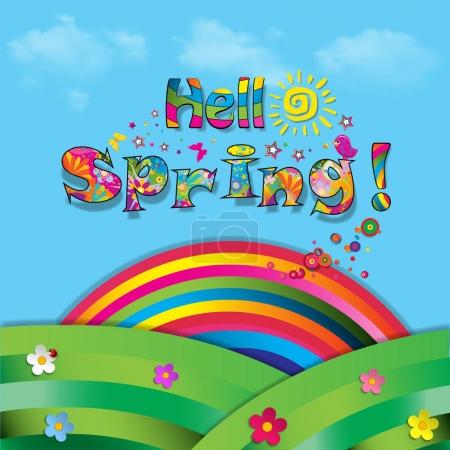 .....................................................................................................................................................................................................................................................................................................................................................................................................................................................................................................................................................................................................................ovcevlnasvetrdřevojogurtpískovecmouka